ГРАДОСТРОИТЕЛЬНЫЙ ПЛАН ЗЕМЕЛЬНОГО УЧАСТКА№Градостроительный план земельного участка подготовлен на основанииЗаявления Государственного казённого учреждения «Управление капитального строительства Чукотского автономного округа» от 31 августа 2021 г. № 1180/03_____Юридический адрес: 689000, Чукотский автономный округ, г. Анадырь, ул. Отке, д.39._ (реквизиты решения уполномоченного Федерального органа исполнительной  власти, или органа исполнительной власти  субъекта  Российской Федерации, или органа  местного самоуправления о подготовке  документации по планировке территории, либо реквизиты обращения  и ф.и.о. заявителя- физического лица, либо реквизиты обращения и наименование заявителя- юридического лица- юридического лица о выдаче градостроительного плана земельного участка)Местонахождение земельного участка:Чукотский автономный округ,____________________________ _______________________           (субъекта  Российской Федерации)Иультинский район,__________ __________________________________________________(муниципальный район или городской  округ)пгт. Эгвекинот, ул. Ленина_______________________________________________________(поселение)	Описание границ земельного участка:	Кадастровый номер земельного участка 87:06:050008:394,дата:24 августа2021 г._	Площадь земельного участка 1,3214 га________________________________________         	Информация о расположенных в границах земельного участка объектах капитального строительства: 	В границах земельного участка имеются объекты капитального строительства:Количество объектов: 1	_____________________________________________________	                                                                                     (согласно чертежу градостроительного плана)	                                                                         Информация о границах зоны планируемого размещения объекта капитального строительства в соответствии с утверждённым проектом  планировки территории (при наличии) Проект_ планировки территории не утверждён.___________________________Реквизиты проекта планировки территории и (или) проекта межевания территории в случае, если земельный участок расположен в границах территории, в отношении которой утверждены проект планировки территории и (или) проект межевания территории:Градостроительный план подготовлен консультантом отдела градостроительства и архитектуры Управления промышленной политики Администрации городского округа Эгвекинот______________________________________                   (ф.и.о., должность уполномоченного лица, наименование  органа или организации)М.П.___________________________	                                   ____    А.С. Глущенко		  	(подпись)		                            (расшифровка подписи)Дата выдачи  ______________________	                                           	(дата)Чертёж градостроительного плана земельного участка разработан(ы) на топографической основе в масштабе 1:1000, выполненной 18 августа 2021 г. Саморегулируемой организацией Ассоциации «Объединение кадастровых инженеров» ОГРН 1085400003193 (кадастровый инженер Ананьин Алексей Викторович, СНИЛС 04234387538, 672049, г. Чита, мкр. Северный, д.51, кв. 78, 89242702097@mail.ru________..                                              (дата, наименование организации, подготовившей  топографическую основу)Чертеж градостроительного плана земельного участка разработан1 сентября 2021 г. Администрацией городского округ Эгвекинот_____________________ (дата, наименование организации)2. Информация о градостроительном регламенте либо требованиях к назначению, параметрам и размещению объекта капитального строительства на земельном участке, на который действие градостроительного регламента не распространяется или для которого градостроительный регламент не устанавливается: Земельный участок расположен на землях населённого пункта в территориальной зоне «ОД-2- Зона объектов здравоохранения и социального обслуживания» Установлен градостроительный регламент. _____________________________________________________________________2.1.Реквизиты акта органа государственной власти субъекта Российской Федерации, органа местного самоуправления, содержащего градостроительный регламент либо реквизиты акта федерального органа государственной власти, органа государственной власти субъекта Российской Федерации, органа местного самоуправления, иной организации, определяющего, в соответствии с федеральными законами, порядок использования земельного участка, на который действие градостроительного регламента не распространяется или для которого градостроительный регламент не устанавливается.           Градостроительный регламент земельного участка установлен в составе правил землепользования и застройки, утвержденных представительным органом местного самоуправления Правила землепользования и застройки городского округа Эгвекинот- утверждены Решением Совета депутатов городского округа Эгвекинот от                             21 июля 2020 г. № 86_____________________________________________________________(наименование представительного  органа местного самоуправления, реквизита акта об утверждении правил)	2.2. Информация о видах разрешенного использования земельного участкаОсновные виды разрешенного использования земельного участка:_____________Дома социального обслуживания (3.2.1); здравоохранение (3.4); амбулаторно-поликлиническое обслуживание (3.4.1); стационарное медицинское обслуживание; (3.4.2); медицинские организации особого назначения (3.4.3); государственное управление (3.8.1); земельные участки (территории) общего пользования (12.0); улично-дорожная сеть (12.0.1); благоустройство территории (12.0.2).Условно разрешенные виды использования земельного участка:_________________Не подлежат установлению.Вспомогательные виды разрешенного использования земельного участка:_______Предоставление коммунальных услуг (3.1.1); Осуществление религиозных обрядов (3.7.1); магазины (4.4); общественное питание (4.6); служебные гаражи (4.9); благоустройство территории (12.0.2).2.3. Предельные (минимальные и (или) максимальные) размеры земельного участка и предельные параметры разрешенного строительства, реконструкции объекта капитального строительства, установленные градостроительным регламентом для территориальной зоны, в которой расположен земельный участок:	2.4. Требования к назначению, параметрам и размещению объекта капитального строительства на земельном участке, на который действие градостроительного регламента не распространяется или для которого градостроительный регламент не устанавливается (за исключением случая, предусмотренного пунктом 7.1 части 3 статьи 57.3 градостроительного кодекса Российской Федерации):2.5. Предельные параметры разрешенного строительства, реконструкции объекта капитального строительства, установленные положением об особо охраняемых природных территориях, в случаи выдачи градостроительного плана земельного участка в отношении земельного участка, расположенного в границах особо охраняемой природной территории:Отсутствуют__________________________________________________________________3. Информация о расположенных в границах земельного участка объектах капитального строительства и объектах культурного наследия3.1. Объекты капитального строительства                № 1                        «Дом для граждан старшего возраста», площадь застройки -                                                     № 1                                    13214 кв.м.______________________________________________3.2. Объекты, включенные в единый государственный реестр объектов культурного наследия (памятников истории и культуры) народов Российской Федерации4. Информация о расчетных показателях минимально допустимого уровня обеспеченности территории объектами коммунальной, транспортной, социальной инфраструктур и расчетных показателях максимально допустимого уровня территориальной доступности указанных объектов для населения в случае, если земельный участок расположен в границах территории, в отношении которой предусматривается осуществление деятельности по комплексному и устойчивому развитию территории: Информация отсутствует.___________________________________________________5. Информация об ограничениях использования земельного участка, в том числе, если земельный участок полностью или частично расположен в границах зон с особыми условиями использования территорий6. Информация о границах зон с особыми условиями использования территорий, если земельный участок полностью или частично расположен в границах таких зон:7. Информация о границах зон действия публичных сервитутов: Информация отсутствует.______________________________________________________8. Номер и (или) наименование элемента планировочной структуры, в границах которого расположен земельный участок9. Информация о технических условиях подключения (технологического присоединения) объектов капитального строительства к сетям инженерно-технического обеспечения, определенных с учетом программ комплексного развития систем коммунальной инфраструктуры поселения, городского округа:Технические условия от 11 октября 2021 г. №1/21 на присоединение к сетям теплоснабжения, к сетям ГВС, ХВС и ВК, выданные муниципальным унитарным предприятием жилищно - коммунального хозяйства «Иультинское»._________________10. Реквизиты нормативных правовых актов субъекта Российской Федерации, муниципальных правовых актов, устанавливающих требования к благоустройству территории:11. Информация о красных линиях:  Информация отсутствует._        ___________                 УТВЕРЖДЕН                  постановлением Администрации                  городского округа Эгвекинот                  от 11 октября 2021 г. № 422-паRU-87-3-04-1-00-2021-0007Обозначение (номер)характерной точкиОбозначение (номер)характерной точкиПеречень координат характерных точек в системе координат, используемой для ведения Единого государственного реестра недвижимости  Перечень координат характерных точек в системе координат, используемой для ведения Единого государственного реестра недвижимости  Обозначение (номер)характерной точкиОбозначение (номер)характерной точкиХУ112311145873.687419249.7621145778.037419226.2431145777.597419228.0941145767.887419225.7051145767.907419225.6061145769.877419217.3071145773.417419203.7681145762.537419200.9591145770.597419171.46101145778.037419142.91111145794.467419147.15121145797.987419148.05131145804.507419122.56141145910.447419148.89151145887.407419246.7511145873.687419249.76Обозначение (номер)характерной точкиПеречень координат характерных точек в системе координат, используемой для ведения Единого государственного реестра недвижимости Перечень координат характерных точек в системе координат, используемой для ведения Единого государственного реестра недвижимости Обозначение (номер)характерной точкиХУДокументы по планировке территории не утверждены(указывается в случае, если земельный участок расположен в границах территории в отношении которой утверждены проект планировки территории и(или) проект межевания территории)Чертеж градостроительного плана земельного участка (кад.87:06:050008:394)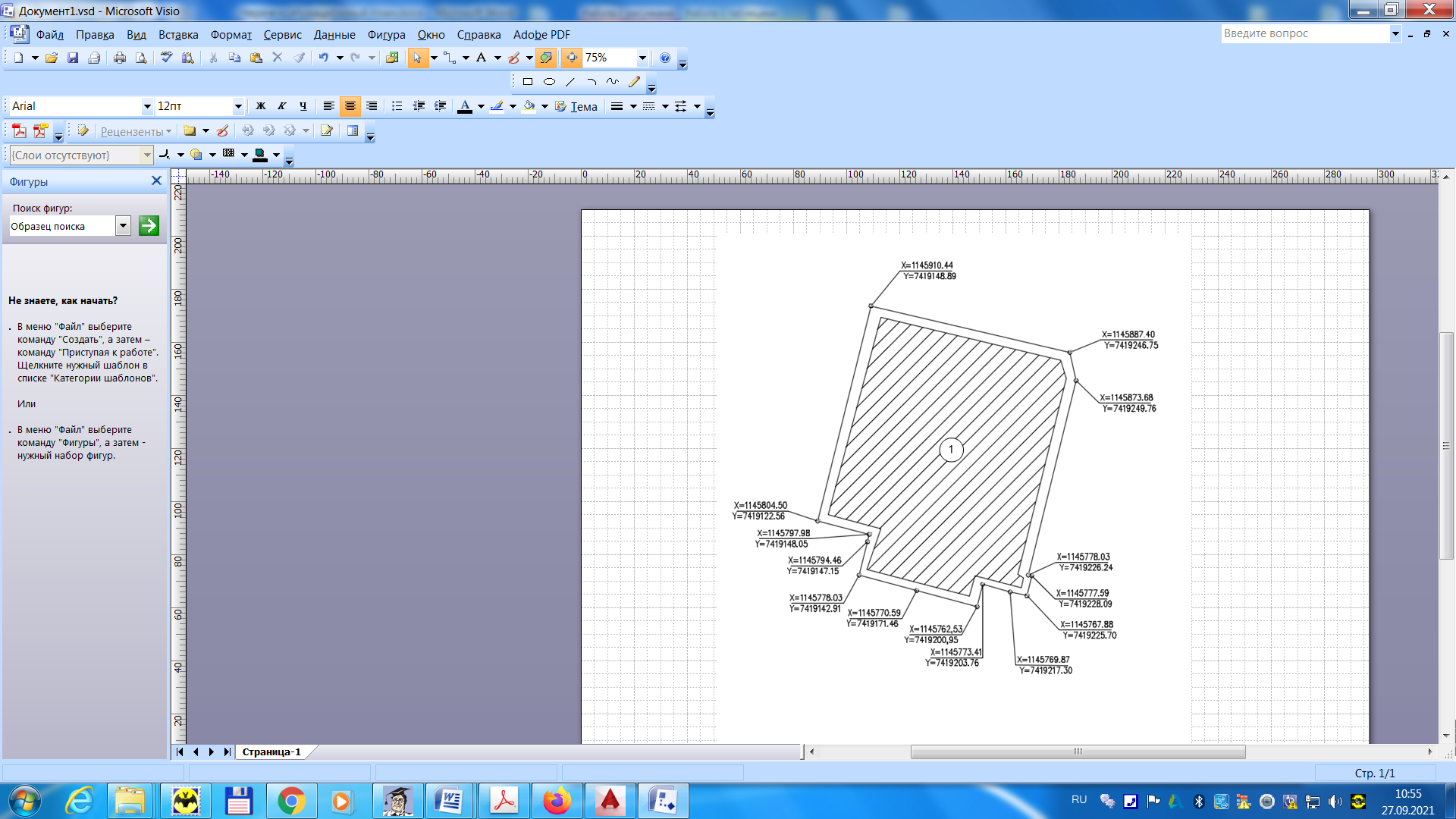 Ситуационный план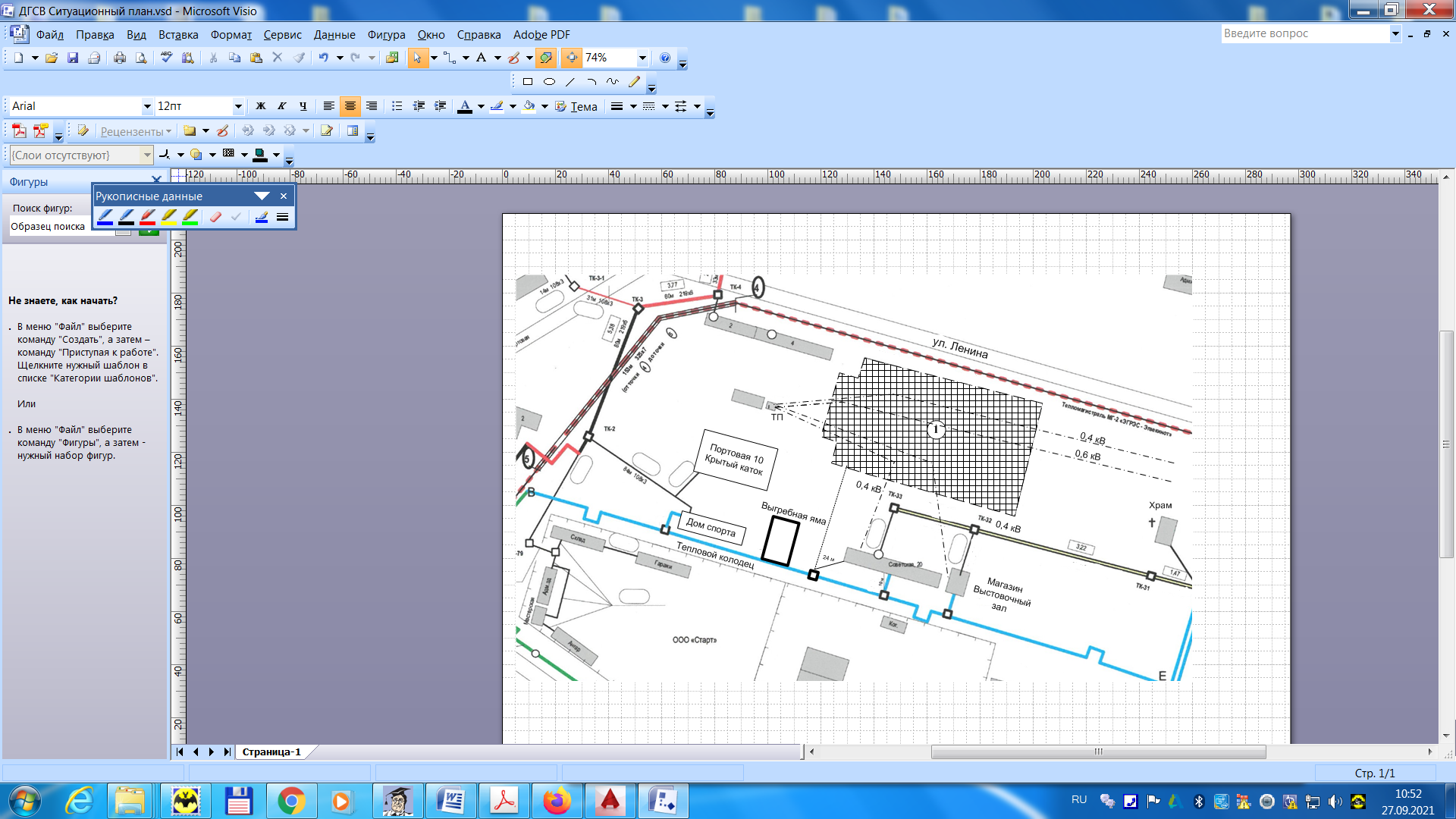 Масштаб 1:2000Площадь земельного участка 1,3214 га Чертеж градостроительного плана земельного участка разработан 01.09.2021 г.Управлением промышленной политики Администрации городского округа ЭгвекинотУсловные обозначения Предельные (минимальные и (или) максимальные) размеры земельных участков, в том числе их площадьПредельные (минимальные и (или) максимальные) размеры земельных участков, в том числе их площадьПредельные (минимальные и (или) максимальные) размеры земельных участков, в том числе их площадьМинимальные отступы от границ земельного участка в целях определения мест допустимого размещения зданий, строений, сооружений, за пределами которых запрещено строительство зданий, строений, сооруженийПредельное количество этажей и(или) предельная высота зданий, строений, сооруженийМаксимальный процент застройки в границах
земельного участка, определяемый как отношение суммарной площади земельного участка, которая может быть застроена, ко всей площади земельного участкаТребования к архитектурным решениям объектов капитального строительства, расположенным в границах территории исторического поселения федерального или регионального значенияИные показатели12345678Длина мШирина, мПлощадь,  га45678--0,1-2,03,0 м5 этажей60%--Причины отнесения земельного участка к виду земельного участка, на который действие градостроительного регламента не распространяется или для которого градостроительный регламент не устанавливаетсяРеквизиты акта, регулирующего использование земельного участкаТребования к использованию земельного участкаТребования к параметрам объекта капитального строительстваТребования к параметрам объекта капитального строительстваТребования к параметрам объекта капитального строительстваТребования к размещению объектов капитального строительстваТребования к размещению объектов капитального строительстваПричины отнесения земельного участка к виду земельного участка, на который действие градостроительного регламента не распространяется или для которого градостроительный регламент не устанавливаетсяРеквизиты акта, регулирующего использование земельного участкаТребования к использованию земельного участкаПредельное количество этажей (или) предельная высота зданий, строений, сооруженийМаксимальный процент застройки в границах земельного участка, определяемый как отношение суммарной площади земельного участка, которая может быть застроена, ко всей площади земельного участкаИные требования к параметрам объекта капитального строительстваМинимальные отступы от границ земельного участка в целях определения мест допустимого размещения зданий, строений, сооружений, за пределами которых запрещено строительство зданий, строений, сооруженийИные требования к размещению объектов капитального строительства12345678Причины отнесения земельного участка к виду земельногоучастка для которого градостроительный регламент не устанавливаетсяРеквизиты Положения об особо охраняемой природной территорииРеквизиты утвержденной документации по планировке территорийЗонирование особо охраняемой природной территории (да/нет)Зонирование особо охраняемой природной территории (да/нет)Зонирование особо охраняемой природной территории (да/нет)Зонирование особо охраняемой природной территории (да/нет)Зонирование особо охраняемой природной территории (да/нет)Зонирование особо охраняемой природной территории (да/нет)Зонирование особо охраняемой природной территории (да/нет)Зонирование особо охраняемой природной территории (да/нет)Причины отнесения земельного участка к виду земельногоучастка для которого градостроительный регламент не устанавливаетсяРеквизиты Положения об особо охраняемой природной территорииРеквизиты утвержденной документации по планировке территорийФункциональная зонаВиды разрешенного использования земельного участкаВиды разрешенного использования земельного участкаТребования к параметрам объекта капитального строительстваТребования к параметрам объекта капитального строительстваТребования к параметрам объекта капитального строительстваТребования к размещению объектов капитального строительстваТребования к размещению объектов капитального строительстваПричины отнесения земельного участка к виду земельногоучастка для которого градостроительный регламент не устанавливаетсяРеквизиты Положения об особо охраняемой природной территорииРеквизиты утвержденной документации по планировке территорийФункциональная зонаОсновные виды разрешенного использованияВспомогательные виды разрешенного использованияПредельное количество этажей и (или) предельная высота зданий, строений, сооруженийМаксимальный процент застройки в границах земельного участка, определяемый как отношение суммарной площади земельного участка, которая может быть застроена, ко всей площади земельного участкаИные требования к параметрам объекта капитального строительстваМинимальные отступы от границ земельного участка в целях определения мест допустимого размещения зданий, строений, сооружений, за пределами которых запрещено строительство зданий, строений, сооруженийИные требования к размещению объектов капитального строительства1234567891011----------- (согласно чертежу(ам)градостроительного плана)       назначение объекта капитального строительства, этажность, высотность,        общая площадь, площадь застройки, инвентаризационный или кадастровый номер,№ 	- 	-, 	- 	- 	-(согласно чертежу(ам) градостроительного плана)(согласно чертежу(ам) градостроительного плана)(назначение объекта культурного наследия, общая площадь, площадь застройки)(назначение объекта культурного наследия, общая площадь, площадь застройки)(назначение объекта культурного наследия, общая площадь, площадь застройки)(наименование органа государственной власти, принявшего решение о включении выявленного объекта культурного наследия в реестр, реквизиты этого решения)(наименование органа государственной власти, принявшего решение о включении выявленного объекта культурного наследия в реестр, реквизиты этого решения)(наименование органа государственной власти, принявшего решение о включении выявленного объекта культурного наследия в реестр, реквизиты этого решения)(наименование органа государственной власти, принявшего решение о включении выявленного объекта культурного наследия в реестр, реквизиты этого решения)(наименование органа государственной власти, принявшего решение о включении выявленного объекта культурного наследия в реестр, реквизиты этого решения)(наименование органа государственной власти, принявшего решение о включении выявленного объекта культурного наследия в реестр, реквизиты этого решения)(наименование органа государственной власти, принявшего решение о включении выявленного объекта культурного наследия в реестр, реквизиты этого решения)регистрационный номер в реестререгистрационный номер в реестре---от-(дата)Информация о расчетных показателях минимально допустимого уровня обеспеченности территорииИнформация о расчетных показателях минимально допустимого уровня обеспеченности территорииИнформация о расчетных показателях минимально допустимого уровня обеспеченности территорииИнформация о расчетных показателях минимально допустимого уровня обеспеченности территорииИнформация о расчетных показателях минимально допустимого уровня обеспеченности территорииИнформация о расчетных показателях минимально допустимого уровня обеспеченности территорииИнформация о расчетных показателях минимально допустимого уровня обеспеченности территорииИнформация о расчетных показателях минимально допустимого уровня обеспеченности территорииИнформация о расчетных показателях минимально допустимого уровня обеспеченности территорииИнформация о расчетных показателях минимально допустимого уровня обеспеченности территорииИнформация о расчетных показателях минимально допустимого уровня обеспеченности территорииИнформация о расчетных показателях минимально допустимого уровня обеспеченности территорииИнформация о расчетных показателях минимально допустимого уровня обеспеченности территорииИнформация о расчетных показателях минимально допустимого уровня обеспеченности территорииОбъекты коммунальной инфраструктурыОбъекты коммунальной инфраструктурыОбъекты коммунальной инфраструктурыОбъекты коммунальной инфраструктурыОбъекты транспортной инфраструктурыОбъекты транспортной инфраструктурыОбъекты транспортной инфраструктурыОбъекты транспортной инфраструктурыОбъекты транспортной инфраструктурыОбъекты социальной инфраструктурыОбъекты социальной инфраструктурыОбъекты социальной инфраструктурыОбъекты социальной инфраструктурыОбъекты социальной инфраструктурыНаименование вида объектаНаименование вида объектаЕдиница измеренияРасчетный показательНаименование вида объектаЕдиница измеренияЕдиница измеренияЕдиница измеренияРасчетный показательНаименование вида объектаНаименование вида объектаЕдиница измеренияЕдиница измеренияРасчетный показатель11234556677889Информация о расчетных показателях максимально допустимого уровня территориальной доступностиИнформация о расчетных показателях максимально допустимого уровня территориальной доступностиИнформация о расчетных показателях максимально допустимого уровня территориальной доступностиИнформация о расчетных показателях максимально допустимого уровня территориальной доступностиИнформация о расчетных показателях максимально допустимого уровня территориальной доступностиИнформация о расчетных показателях максимально допустимого уровня территориальной доступностиИнформация о расчетных показателях максимально допустимого уровня территориальной доступностиИнформация о расчетных показателях максимально допустимого уровня территориальной доступностиИнформация о расчетных показателях максимально допустимого уровня территориальной доступностиИнформация о расчетных показателях максимально допустимого уровня территориальной доступностиИнформация о расчетных показателях максимально допустимого уровня территориальной доступностиИнформация о расчетных показателях максимально допустимого уровня территориальной доступностиИнформация о расчетных показателях максимально допустимого уровня территориальной доступностиИнформация о расчетных показателях максимально допустимого уровня территориальной доступностиНаименование вида объектаЕдиница измеренияЕдиница измеренияРасчетный показательНаименование вида объектаЕдиница измеренияРасчетный показательРасчетный показательРасчетный показательНаименование вида объектаЕдиница измеренияЕдиница измеренияРасчетный показательРасчетный показатель12234566678899Информация отсутствует.______________________________________________________Наименование зоны с особыми условиями использования территории с указанием объекта, в отношении которого установлена такая зонаПеречень координат характерных точек в системе координат, используемой для ведения Единого государственного реестра недвижимостиПеречень координат характерных точек в системе координат, используемой для ведения Единого государственного реестра недвижимостиПеречень координат характерных точек в системе координат, используемой для ведения Единого государственного реестра недвижимостиНаименование зоны с особыми условиями использования территории с указанием объекта, в отношении которого установлена такая зонаОбозначение (номер) характерной точкиXY1234----Обозначение (номер) характерной точкиПеречень координат характерных точек в системе координат, используемой для ведения Единого государственного реестра недвижимостиПеречень координат характерных точек в системе координат, используемой для ведения Единого государственного реестра недвижимостиОбозначение (номер) характерной точкиXY---Информация отсутствует.______________________________________________________(наименование организации, выдавшей технические условия, реквизиты документа, содержащего в соответствии с частью 7 статьи 48 Градостроительного кодекса Российской Федерации информацию о технических условиях подключения (технологического присоединения) объектов капитального строительства к сетям инженерно-технического обеспечения)Решение Совета депутатов городского округа Эгвекинот от 27 декабря 2017 г. № 340  «Об утверждении правил благоустройство территории населённых пунктов городского округа Эгвекинот.______________________________________________________________Обозначение (номер) характерной точкиПеречень координат характерных точек в системе координат, используемой для ведения Единого государственного реестра
недвижимостиПеречень координат характерных точек в системе координат, используемой для ведения Единого государственного реестра
недвижимостиОбозначение (номер) характерной точкиXY- 	- 	-